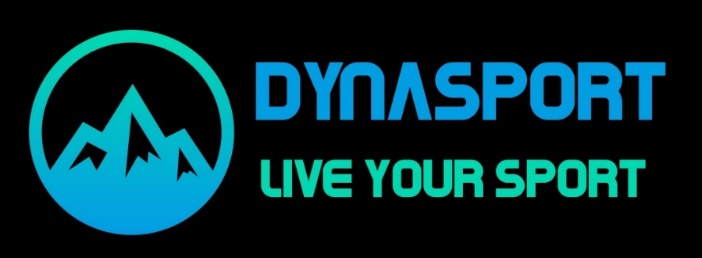 FORM FOR : WITHDRAWAL FROM THE CONTRACT / EXCHANGE OF GOODSPLEASE COMPLETE THE FORM IN PRINT, YOU CAN FIND THE ORDER NUMBER IN THE E-MAIL CONFIRMING THE PURCHASEORDER / INVOICE NUMBER: ________________________________________I am asking for:	 	exchange size 		other goods	 	RefundREASON FOR RETURN:          WRONG SIZE 	SIZE DOESN'T MATCH THE DESCRIPTION 	      COLOR DOESN'T MATCH THE PICTURE 	        BAD QUALITY            BAD CUT 	         DEFECT________________________________________________________________________________________________________________            OTHER_________________________________________________________________________________________________________________NAME AND SURNAME: ______________________________________________ ______________________________________ADDRESS FOR EXCHANGE/RETURN OF GOODS :______________________________________________________________________________ZIP CODE, CITY: _________________________________________________________________________________________________PHONE: ________________________________________ E-MAIL: ___________________________________________________NAME OF THE BANK:_____________________________________________________________ AMOUNT TO BE REFUNDED:_____________________________ACCOUNT NUMBER:_____________________________________________________________________________________________________________________________PLEASE CHECK THE CORRECTNESS OF THE SUBMITTED BANK ACCOUNT NUMBERDATE:______________________________________________ SIGNATURE:______________________________________________IF YOU WANT TO WITHDRAW FROM THE CONTRACT, YOU NEED TO COMPLETE THIS FORM AND SEND IT TO THE SELLER BY MAIL WITHIN 14 DAYS OF DELIVERY OF THE GOODS. GOODS (NEW, NO SIGNS OF USE)You can send the goods in 2 ways:1. DIRECTLY AT THE POST OFFICE BRANCHSubmit the packaged goods at the Parcel branch and dictate the identification number 94831921 service. The service takes care of everything else.2. BY POST OR OTHER CARRIER : Send the packaged goods by post or other carrier to the address:DYNASPORT , M. Mišíka 410/36 , 971 01 PRIEVIDZA , Contact: 0948 921 317, info@dynasport.skNO LATER THAN WITHIN 14 DAYS OF WITHDRAWAL FROM THE CONTRACT. THE REFUND OF PART OF THE COMPLAINT WILL BE IMPLEMENTED WITHIN 14 DAYS FROM THE DATE OF DELIVERY OF THE SHIPMENT TO DYNASPORT.SK. You have the right to request the exchange of the delivered goods for other goods if we have them available. The direct costs of returning the goods are borne by the customerPRODUCT NAMEKSSIZETHE PRICE